Medicare – D Prescription Drug PlanMedicare D Prescription Drug Plan has been implemented and as part of your household certification and re-certification, we must determine if you participate. Please complete and sign the next section of this form.Household Member’s Name __________________________________________________Site Name ________________________ 		Unit # _____________________Are you a Medicare-D Prescription Drug Plan Participant? _________ Yes __________ NoCost Per Month ______________________Are you a participant of another prescription drug plan? __________ Yes ______ NoIf so, what plan? _________________________________Cost per month ____________________________________________________				______________________Tenant Signature						Date	______________________________			____________________Co Tenant							DateIf you wish to file a Civil Rights program complaint of discrimination, complete the USDA Program Discrimination Complaint Form, found online at http://www.ascr.usda.gov/complaint_filing_cust.html, or at any USDA office, or call (866) 632-9992 to request the form. You may also write a letter containing all of the information requested in the form. Send your completed complaint form or letter to us by mail at U.S. Department of Agriculture, Director, Office of Adjudication, 1400 Independence Avenue, S.W., Washington, D.C. 20250-9410, by fax (202) 690-7442 or email at program.intake@usda.gov.																							RD/LIHTC“This Institution is an equal opportunity provider and employer” EQUAL HOUSING OPPORTUNITY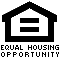 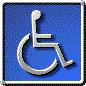 